О внесении изменений в Порядок формирования и применения кодов бюджетной классификации Российской Федерации в части целевых статей расходов бюджета города Чебоксары, утвержденный приказом финансового управления администрации города Чебоксары                от 29.12.2018 № 232 В соответствии с пунктом 4 статьи 21 Бюджетного кодекса Российской Федерации, решениями Чебоксарского городского Собрания депутатов                  от 20.08.2019 № 1800, от 12.09.2019 № 1830 «О внесении изменений                          в бюджет муниципального образования города Чебоксары – столицы Чувашской Республики на 2019 год и на плановый период 2020 и 2021 годов, утвержденный решением Чебоксарского городского Собрания депутатов            от 25 декабря 2018 года № 1505» и в целях обеспечения единства применения бюджетной классификации Российской Федерации при исполнении бюджета города Чебоксары п р и к а з ы в а ю:Внести в Порядок формирования и применения кодов бюджетной классификации Российской Федерации в части целевых статей расходов бюджета города Чебоксары, утвержденный приказом финансового управления администрации города Чебоксары от 29.12.2018 № 232, следующие изменения:в разделе 1 «Общие положения»: абзац третий изложить в следующей редакции:«Внесение в течение финансового года изменений в наименование                    и (или) код целевой статьи для отражения расходов бюджета (в том числе                  за счет средств республиканского и федерального бюджетов) допускается                 в следующих случаях:- в части изменения наименования и (или) кода целевой статьи для отражения расходов бюджетов, в целях софинансирования которых предоставляются межбюджетные трансферты, распределяемые                                 из федерального бюджета в течение финансового года; - в части изменения наименования целевой статьи в связи с изменением законодательства Российской Федерации и законодательства Чувашской Республики при условии сохранения целевого назначения осуществляемых расходов;- в части изменения наименований и (или) кодов направлений расходов, отражающих результаты реализации федеральных, региональных проектов,  в связи с внесением изменений в результаты реализации федеральных, региональных проектов.».1.2. в разделе 2 «Структура кода целевой статьи расходов бюджета города Чебоксары»:по всему тексту раздела слова «таблица 3» заменить словами                   «таблица 1»;в таблице 1 слова «Наименование расходов» заменить словами «Направление расходов».1.3. в разделе 3 «Порядок формирования кодов целевых статей расходов бюджета города Чебоксары»:абзац первый изложить в следующей редакции:«Целевым статьям расходов бюджета города Чебоксары присваиваются уникальные коды, сформированные с применением буквенно-цифрового ряда: 0, 1, 2, 3, 4, 5, 6, 7, 8, 9, А, Б, В, Г, Д, Е, Ж, И, К, Л, М, Н, П, Р, С, Т, У, Ф, Ц, Ч, Ш, Щ, Э, Ю, Я, A, D, E, F, G, I, J, L, N, P, Q, R, S, T, U, V, W, Y, Z.».в разделе 4 «Перечень, коды и порядок применения целевых статей расходов бюджета города Чебоксары»:1.4.1. в подпункте 4.1.2 пункта 4.1:целевую статью Ц4 4 03 00000 Основного мероприятия «Развитие инфраструктуры туризма в городе Чебоксары» подпрограммы «Туризм» муниципальной программы города Чебоксары «Развитие культуры и туризма в городе Чебоксары» дополнить следующим направлением расходов:« - 15290 Строительство музея-павильона для размещения ретро-автомобилей на 30 м/м на территории сквера перед музеем Трактора по                  пр. Мира, г. Чебоксары.По данному направлению расходов отражаются расходы бюджета города Чебоксары на строительство музея-павильона для размещения ретро-автомобилей на 30 м/м на территории сквера перед музеем Трактора по                пр. Мира, г. Чебоксары.».1.4.2. в подпункте 4.1.5 пункта 4.1:целевую статью Ц7 1 03 00000 Основного мероприятия «Укрепление материально-технической базы объектов образования» подпрограммы «Поддержка развития образования» муниципальной программы города Чебоксары «Развитие образования» дополнить следующим направлением расходов:« - S1660 Укрепление материально-технической базы муниципальных образовательных организаций.По данному направлению расходов отражаются расходы бюджета города Чебоксары на укрепление материально-технической базы муниципальных образовательных организаций.»;целевую статью Ц7 1 16 00000 Основного мероприятия «Строительство (приобретение), реконструкция объектов капитального строительства образовательных организаций» подпрограммы «Поддержка развития образования» муниципальной программы города Чебоксары «Развитие образования» дополнить следующими направлениями расходов:« - 7А593 Строительство объекта «Дошкольное образовательное учреждение на 240 мест поз. 23 в микрорайоне 5 района ул. Б. Хмельницкого в г. Чебоксары».По данному направлению расходов отражаются расходы бюджета города Чебоксары на строительство объекта «Дошкольное образовательное учреждение на 240 мест поз. 23 в микрорайоне 5 района ул. Б. Хмельницкого в г. Чебоксары».- 7А595 Строительство объекта «Дошкольное образовательное учреждение на 240 мест поз. 5 в микрорайоне № 1 жилого района «Новый город» г. Чебоксары (вариант 2)».По данному направлению расходов отражаются расходы бюджета города Чебоксары на строительство объекта «Дошкольное образовательное учреждение на 240 мест поз. 5 в микрорайоне № 1 жилого района «Новый город» г. Чебоксары (вариант 2)».- 7А596 Строительство объекта «Дошкольное образовательное учреждение на 160 мест, поз. 6 в микрорайоне, ограниченном улицами Эгерский бульвар, Л. Комсомола, Машиностроительный проезд, речка Малая Кувшинка г. Чебоксары».По данному направлению расходов отражаются расходы бюджета города Чебоксары на строительство объекта «Дошкольное образовательное учреждение на 160 мест, поз. 6 в микрорайоне, ограниченном улицами Эгерский бульвар, Л. Комсомола, Машиностроительный проезд, речка Малая Кувшинка г. Чебоксары».- 7А597 Строительство объекта «Дошкольное образовательное учреждение на 240 мест поз. 38 в микрорайоне 3 района ул. Б. Хмельницкого г. Чебоксары».По данному направлению расходов отражаются расходы бюджета города Чебоксары на строительство объекта «Дошкольное образовательное учреждение на 240 мест поз. 38 в микрорайоне 3 района ул. Б. Хмельницкого г. Чебоксары».- 7А598 Строительство объекта «Дошкольное образовательное учреждение на 250 мест поз. 30 в микрорайоне «Университетский-2»                       г. Чебоксары (II очередь)».По данному направлению расходов отражаются расходы бюджета города Чебоксары на строительство объекта «Дошкольное образовательное учреждение на 250 мест поз. 30 в микрорайоне «Университетский-2»                       г. Чебоксары (II очередь)».- 7А599 Строительство объекта «Дошкольное образовательное учреждение на 150 мест в пос. Сосновка г. Чебоксары».По данному направлению расходов отражаются расходы бюджета города Чебоксары на строительство объекта «Дошкольное образовательное учреждение на 150 мест в пос. Сосновка г. Чебоксары».- 7А59А Строительство объекта «Дошкольное образовательное учреждение на 250 мест в микрорайоне № 2 жилого района «Новый город»                   г. Чебоксары».По данному направлению расходов отражаются расходы бюджета города Чебоксары на строительство объекта «Дошкольное образовательное учреждение на 250 мест в микрорайоне № 2 жилого района «Новый город»                г. Чебоксары».- 7А59Е Строительство детского сада на 110 мест в 14 мкр. в НЮР                  г. Чебоксары.По данному направлению расходов отражаются расходы бюджета города Чебоксары на строительство детского сада на 110 мест в 14 мкр.                     в НЮР г. Чебоксары.- 7А59Б Строительство объекта «Дошкольное образовательное учреждение на 250 мест с ясельными группами поз. 23 в микрорайоне «Солнечный» (2 этап) г. Чебоксары».По данному направлению расходов отражаются расходы бюджета города Чебоксары на строительство объекта «Дошкольное образовательное учреждение на 250 мест с ясельными группами поз. 23 в микрорайоне «Солнечный» (2 этап) г. Чебоксары».- 7А59И Строительство объекта «Дошкольное образовательное учреждение на 250 мест с ясельными группами в I очереди 7 микрорайона центральной части г.Чебоксары».По данному направлению расходов отражаются расходы бюджета города Чебоксары на строительство объекта «Дошкольное образовательное учреждение на 250 мест с ясельными группами в I очереди 7 микрорайона центральной части г.Чебоксары».- 7А59К Строительство объекта «Дошкольное образовательное учреждение на 250 мест поз.27 в мкрорайоне 12.«Университетский-2»                         г. Чебоксары (II очередь)».По данному направлению расходов отражаются расходы бюджета города Чебоксары на строительство объекта «Дошкольное образовательное учреждение на 250 мест поз.27 в мкрорайоне 12.«Университетский-2»                       г. Чебоксары (II очередь)».- 7А59Л Строительство объекта «Дошкольное образовательное учреждение на 240 мест поз.39 в мкр.3 по ул.Б.Хмельницкого г. Чебоксары».По данному направлению расходов отражаются расходы бюджета города Чебоксары на строительство объекта «Дошкольное образовательное учреждение на 240 мест поз.39 в мкр.3 по ул.Б.Хмельницкого г. Чебоксары».- 7А59М Строительство объекта «Дошкольное образовательное учреждение на 240 мест поз.24 в мкр.5 по ул.Б.Хмельницкого г. Чебоксары».По данному направлению расходов отражаются расходы бюджета города Чебоксары на строительство объекта «Дошкольное образовательное учреждение на 240 мест поз.24 в мкр.5 по ул.Б.Хмельницкого г. Чебоксары».- 7А59Н Строительство дошкольного образовательного учреждения                    в микрорайоне Альгешево.По данному направлению расходов отражаются расходы бюджета города Чебоксары на строительство дошкольного образовательного учреждения в микрорайоне Альгешево.- 7А59П Строительство дошкольного образовательного учреждения                        в микрорайоне Благовещенский.По данному направлению расходов отражаются расходы бюджета города Чебоксары на строительство дошкольного образовательного учреждения в микрорайоне Благовещенский.»;целевую статью Ц7 1 Е2 00000 Основного мероприятия «Реализация мероприятий регионального проекта «Успех каждого ребенка» подпрограммы «Поддержка развития образования» муниципальной программы города Чебоксары «Развитие образования» дополнить следующим направлением расходов:« - 75150 Персонифицированное финансирование дополнительного образования детей.По данному направлению расходов отражаются расходы бюджета города Чебоксары на персонифицированное финансирование дополнительного образования детей.»;наименование целевой статьи Ц7 1 Р2 00000 Основного мероприятия «Реализация мероприятий регионального проекта «Содействие занятости женщин – создание условий дошкольного образования для детей в возрасте до трех лет» подпрограммы «Поддержка развития образования» муниципальной программы города Чебоксары «Развитие образования» изложить в следующей редакции:«Ц7 1 Р2 00000 Основное мероприятие «Реализация мероприятий регионального проекта «Содействие занятости женщин – доступность дошкольного образования для детей» подпрограммы «Поддержка развития образования» муниципальной программы города Чебоксары «Развитие образования»:дополнить указанную целевую статью следующими направлениями расходов:« - 5159F Создание дополнительных мест для детей в возрасте                       от 2 месяцев до 3 лет в образовательных организациях, осуществляющих образовательную деятельность по образовательным программам дошкольного образования, за счет средств резервного фонда Правительства Российской Федерации.По данному направлению расходов отражаются расходы бюджета города Чебоксары на создание дополнительных мест для детей в возрасте от 2 месяцев до 3 лет в образовательных организациях, осуществляющих образовательную деятельность по образовательным программам дошкольного образования, за счет средств резервного фонда Правительства Российской Федерации.- 5232D Строительство объекта «Детский сад на 110 мест в 14 мкр.                     в НЮР г.Чебоксары».По данному направлению расходов отражаются расходы бюджета города Чебоксары на строительство объекта «Детский сад на 110 мест в 14 мкр.в НЮР г.Чебоксары».- 5232G Строительство объекта «Дошкольное образовательное учреждение на 250 мест с ясельными группами в I очереди 7 микрорайона центральной части г.Чебоксары».По данному направлению расходов отражаются расходы бюджета города Чебоксары на строительство объекта «Дошкольное образовательное учреждение на 250 мест с ясельными группами в I очереди 7 микрорайона центральной части г.Чебоксары».- 5232I Строительство объекта «Дошкольное образовательное учреждение на 250 мест поз.27 в микрорайоне «Университетский-2»                          г. Чебоксары (II очередь)».По данному направлению расходов отражаются расходы бюджета города Чебоксары на строительство объекта «Дошкольное образовательное учреждение на 250 мест поз.27 в микрорайоне «Университетский-2»                           г. Чебоксары (II очередь)».- 5232J Строительство объекта «Дошкольное образовательное учреждение на 240 мест поз.39 в мкр.3 по ул.Б.Хмельницкого г. Чебоксары».По данному направлению расходов отражаются расходы бюджета города Чебоксары на строительство объекта «Дошкольное образовательное учреждение на 240 мест поз.39 в мкр.3 по ул.Б.Хмельницкого г. Чебоксары».- 5232L Строительство объекта «Дошкольное образовательное учреждение на 240 мест поз.24 в мкр.5 по ул.Б.Хмельницкого г. Чебоксары». По данному направлению расходов отражаются расходы бюджета города Чебоксары на строительство объекта «Дошкольное образовательное учреждение на 240 мест поз.24 в мкр.5 по ул.Б.Хмельницкого                                     г. Чебоксары».»;целевую статью Ц7 4 00 00000 Подпрограммы «Создание в городе Чебоксары новых мест в общеобразовательных организациях в соответствии с прогнозируемой потребностью и современными условиями обучения» муниципальной программы города Чебоксары «Развитие образования» дополнить следующим основным мероприятием:«Ц7 4 03 00000 Основное мероприятие «Строительство (приобретение) и реконструкция зданий государственных общеобразовательных организаций Чувашской Республики, муниципальных общеобразовательных организаций», в том числе по направлениям расходов: - 75206 Строительство средней общеобразовательной школы на 1100 мест в микрорайоне «Волжский-3» г. Чебоксары Чувашской Республики.По данному направлению расходов отражаются расходы бюджета города Чебоксары на строительство средней общеобразовательной школы                  на 1100 мест в микрорайоне «Волжский-3» г. Чебоксары Чувашской Республики.- 75209 Строительство общеобразовательной школы поз. 37 в мкр.                      3 района «Садовый» г. Чебоксары Чувашской Республики.По данному направлению расходов отражаются расходы бюджета города Чебоксары на строительство общеобразовательной школы поз. 37                   в мкр. 3 района «Садовый» г. Чебоксары Чувашской Республики.- 7520A Строительство средней общеобразовательной школы на 1600 ученических мест поз. 1.34 в микрорайоне № 1 жилого района «Новый город» г. Чебоксары.По данному направлению расходов отражаются расходы бюджета города Чебоксары на строительство средней общеобразовательной школы на 1600 ученических мест поз. 1.34 в микрорайоне № 1 жилого района «Новый город» г. Чебоксары.- 7520Б Строительство объекта «Средняя общеобразовательная школа на 1100 мест в 14 мкр. в НЮР» г. Чебоксары.По данному направлению расходов отражаются расходы бюджета города Чебоксары на строительство объекта «Средняя общеобразовательная школа на 1100 мест  в 14 мкр. в НЮР» г. Чебоксары.»;целевую статью Ц7 4 Е1 00000 Основного мероприятия «Реализация отдельных мероприятий регионального проекта «Современная школа» подпрограммы «Создание в городе Чебоксары новых мест                                           в общеобразовательных организациях в соответствии с прогнозируемой потребностью и современными условиями обучения» муниципальной программы города Чебоксары «Развитие образования» дополнить следующим направлением расходов:« - 55209 Строительство общеобразовательной школы поз. 37 в мкр.                  3 района «Садовый» г. Чебоксары Чувашской Республики.По данному направлению расходов отражаются расходы бюджета города Чебоксары на строительство общеобразовательной школы поз. 37                   в мкр. 3 района «Садовый» г. Чебоксары Чувашской Республики.».1.4.3. в подпункте 4.1.9 пункта 4.1:наименование целевой статьи Ч2 1 R1 00000 Основного мероприятия «Реализация Программы комплексного развития объединенной дорожной сети» подпрограммы «Безопасные и качественные автомобильные дороги» муниципальной программы города Чебоксары «Развитие транспортной системы города Чебоксары» изложить в следующей редакции:«Ч2 1 R1 00000 Основное мероприятие «Реализация мероприятий регионального проекта «Дорожная сеть» подпрограммы «Безопасные и качественные автомобильные дороги» муниципальной программы города Чебоксары «Развитие транспортной системы города Чебоксары».».1.4.4. в подпункте 4.1.10 пункта 4.1:целевую статью Ч3 0 00 00000 Муниципальной программы города Чебоксары «Развитие потенциала природно-сырьевых ресурсов и обеспечение экологической безопасности» дополнить следующей подпрограммой:«Ч3 7 00 00000 Подпрограмма «Строительство и реконструкция (модернизация) очистных сооружений централизованных систем водоотведения».По данной целевой статье отражаются расходы бюджета города Чебоксары на реализацию подпрограммы по следующим основным мероприятиям:Ч3 7 01 00000 Основное мероприятие «Оздоровление Волги», в том числе по направлениям расходов:- 70132 Строительство сооружений очистки дождевых стоков центральной части города Чебоксары в рамках реализации мероприятий по сокращению доли загрязненных сточных вод.По данному направлению расходов отражаются расходы бюджета города Чебоксары на строительство сооружений очистки дождевых стоков центральной части города Чебоксары в рамках реализации мероприятий                   по сокращению доли загрязненных сточных вод.- 70133 Строительство ливневых очистных сооружений в мкр. «Волжский-1,2» г. Чебоксары в рамках реализации мероприятий                               по сокращению доли загрязненных сточных вод.По данному направлению расходов отражаются расходы бюджета города Чебоксары на строительство ливневых очистных сооружений в мкр. «Волжский-1,2» г. Чебоксары в рамках реализации мероприятий                             по сокращению доли загрязненных сточных вод.Ч3 7 G6 00000 Основное мероприятие «Реализация отдельных мероприятий регионального проекта «Оздоровление Волги», в том числе                     по направлениям расходов:- 50132 Строительство сооружений очистки дождевых стоков центральной части города Чебоксары в рамках реализации мероприятий                  по сокращению доли загрязненных сточных вод.По данному направлению расходов отражаются расходы бюджета города Чебоксары на строительство сооружений очистки дождевых стоков центральной части города Чебоксары в рамках реализации мероприятий                   по сокращению доли загрязненных сточных вод.- 50133 Строительство ливневых очистных сооружений в мкр. «Волжский-1,2» г. Чебоксары в рамках реализации мероприятий                             по сокращению доли загрязненных сточных вод.По данному направлению расходов отражаются расходы бюджета города Чебоксары на строительство ливневых очистных сооружений в мкр. «Волжский-1,2» г. Чебоксары в рамках реализации мероприятий                            по сокращению доли загрязненных сточных вод.».1.4.5. в подпункте 4.1.16 пункта 4.1:целевую статью А1 1 01 00000 Основного мероприятия «Обеспечение качества жилищно-коммунальных услуг» подпрограммы «Модернизация коммунальной инфраструктуры на территории города Чебоксары» муниципальной программы города Чебоксары «Модернизация и развитие сферы жилищно-коммунального хозяйства» дополнить следующими направлениями расходов:« - 15300 Строительство снегоплавильной станции в городе Чебоксары.По данному направлению расходов отражаются расходы бюджета города Чебоксары на строительство снегоплавильной станции в городе Чебоксары.- 15310 Строительство площадки под складирование снега                             в г. Чебоксары.По данному направлению расходов отражаются расходы бюджета города Чебоксары на строительство площадки под складирование снега                   в г. Чебоксары.»;наименование целевой статьи А1 3 00 00000 Подпрограммы «Обеспечение населения качественной питьевой водой» муниципальной программы города Чебоксары «Модернизация и развитие сферы жилищно-коммунального хозяйства» изложить в следующей редакции:«А1 3 00 00000 Подпрограмма «Строительство и реконструкция (модернизация) объектов питьевого водоснабжения и водоподготовки                      с учетом оценки качества и безопасности питьевой воды» муниципальной программы города Чебоксары «Модернизация и развитие сферы жилищно-коммунального хозяйства».».1.4.6. в подпункте 4.1.17 пункта 4.1:целевую статью А2 1 00 00000 Подпрограммы «Муниципальная поддержка строительства жилья в городе Чебоксары» муниципальной программы города Чебоксары «Обеспечение граждан в городе Чебоксары доступным и комфортным жильем» дополнить следующими основными мероприятиями:«А2 1 06 00000 Основное мероприятие «Переселение граждан из аварийного жилищного фонда, расположенного на территории Чувашской Республики», в том числе по направлениям расходов:- 78320 Расселение аварийного жилищного фонда, признанного                            в установленном порядке до 1 января 2017 года аварийным и подлежащим сносу или реконструкции в связи с физическим износом в процессе эксплуатации.По данному направлению расходов отражаются расходы бюджета города Чебоксары на расселение аварийного жилищного фонда, признанного в установленном порядке до 1 января 2017 года аварийным и подлежащим сносу или реконструкции в связи с физическим износом в процессе эксплуатации.А2 1 07 00000 Основное мероприятие «Строительство (реконструкция) объектов социальной и инженерной инфраструктуры в рамках реализации проектов по комплексному освоению территорий, предусматривающих строительство жилья», в том числе по направлениям расходов:- 73010 Строительство объектов инженерной инфраструктуры для земельных участков, предоставленных многодетным семьям для целей жилищного строительства.По данному направлению расходов отражаются расходы бюджета города Чебоксары на строительство объектов инженерной инфраструктуры для земельных участков, предоставленных многодетным семьям для целей жилищного строительства.- 7А217 Строительство объекта «Дошкольное образовательное учреждение на 160 мест поз. 1.28 в мкр. № 1 жилого района «Новый город»                в г. Чебоксары».По данному направлению расходов отражаются расходы бюджета города Чебоксары на строительство объекта «Дошкольное образовательное учреждение на 160 мест поз. 1.28 в мкр. № 1 жилого района «Новый город»               в г. Чебоксары».- 7А218 Строительство объекта «Детский сад на 220 мест в мкр. «Соляное» г. Чебоксары Чувашской Республики.По данному направлению расходов отражаются расходы бюджета города Чебоксары на строительство объекта «Детский сад на 220 мест в мкр. «Соляное» г. Чебоксары Чувашской Республики.- 7А219 Реконструкция магистральных дорог районного значения                     в районе «Новый город» г. Чебоксары. 1 этап строительства. Реконструкция магистральной дороги районного значения № 2 (Марпосадское шоссе)                      в границах микрорайона № 1 жилого района «Новый город». 2 этап строительства. Реконструкция магистральной дороги районного значения № 2 (Марпосадское шоссе) на участке от магистральной дороги №1 до транспортной развязки Марпосадское шоссе и пр.Тракторостроителей (включая примыкание). 3 этап строительства. Строительство контактной сети и сооружений троллейбусной линии в жилом районе «Новый город»                       г. Чебоксары.По данному направлению расходов отражаются расходы бюджета города Чебоксары на реконструкцию магистральных дорог районного значения в районе «Новый город» г. Чебоксары. 1 этап строительства. Реконструкция магистральной дороги районного значения                                      № 2 (Марпосадское шоссе) в границах микрорайона № 1 жилого района «Новый город». 2 этап строительства. Реконструкция магистральной дороги районного значения № 2 (Марпосадское шоссе) на участке от магистральной дороги №1 до транспортной развязки Марпосадское шоссе                                         и пр.Тракторостроителей (включая примыкание). 3 этап строительства. Строительство контактной сети и сооружений троллейбусной линии в жилом районе «Новый город» г. Чебоксары.- 7А21А Строительство автодороги по бульвару Солнечный                                 в микрорайоне «Солнечный» г. Чебоксары.По данному направлению расходов отражаются расходы бюджета города Чебоксары на строительство автодороги по бульвару Солнечный                     в микрорайоне «Солнечный» г. Чебоксары.- 7А21В Строительство автомобильной дороги по ул. А. Асламаса                          в 14 мкр. г. Чебоксары.По данному направлению расходов отражаются расходы бюджета города Чебоксары на строительство автомобильной дороги по                              ул. А. Асламаса в 14 мкр. г. Чебоксары.».1.4.7. в подпункте 4.1.20 пункта 4.1:целевую статью А5 1 20 00000 Основного мероприятия «Содействие благоустройству города Чебоксары» подпрограммы «Благоустройство дворовых и общественных территорий» муниципальной программы города Чебоксары «Формирование современной городской среды» дополнить следующими направлениями расходов:« - 75550 Благоустройство дворовых и общественных территорий муниципальных образований Чувашской Республики.По данному направлению расходов отражаются расходы бюджета города Чебоксары на благоустройство дворовых и общественных территорий муниципальных образований Чувашской Республики.- 76570 Реализация проектов развития общественной инфраструктуры, основанных на местных инициативах.По данному направлению расходов отражаются расходы бюджета города Чебоксары на реализацию проектов развития общественной инфраструктуры, основанных на местных инициативах.».2. Настоящий приказ вступает в силу со дня его подписания.3. Разместить настоящий приказ на официальном сайте финансового управления администрации города Чебоксары в информационно-телекоммуникационной сети «Интернет». 4. Контроль за исполнением настоящего приказа оставляю за собой.И.о. начальника управления                                                              Н.А. КозловаЧăваш РеспубликиШупашкар хулаадминистрацийěНфинанс управленийĕПРИКАЗĔ_____________ № __________Шупашкар хули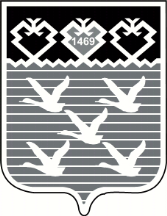 Чувашская РеспубликаФинансовое управление администрациигорода ЧебоксаРЫПРИКАЗ13.09.2019 № 216г.Чебоксары